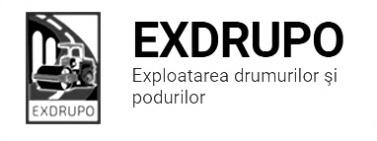 Notă informativăcu privire la lucrările de întreţinere şi salubrizare a infrastructurii rutieresect. Centru: executate 20.04.2021:Excavare/transportare gunoi: str. Inculeț - 12curse.Demontarea borduri veche: str. Inculeț – 78m.l.Decaparea asfaltului: str. Inculeț – 120m2Săpătură manuală: str. Inculeț-3,5m3.Amenajare pietriș: str. Inculeț-10t.Montare borduri: str. Inculeț – 57buc.Salubrizare mecanizată: str. Ismail+Pod+buzunare, str. Mit. Varlaam, bd. Șt. cel Mare, str. 31 August, București, str. Sciusev, str. Bernardazzi, str. Mateevici, str. Ciuflea, Viaduc.planificate 21.04.2021: Amenajare trotuar: str. Inculeț.sect. Buiucani  : 	executat 20.04.2021:Montare borduri: str. I. Pelivan, 30/2-49buc.noi, 4buc. Excavare/transportare pămîntului: str. I. Pelivan, 30/2-3curse. Salubrizarea mecanizată: str. Belinschi, Pelivan, N. Costin, Deleanu, 27 Martie, B. Sculeni, Mesager, Alexandrescu.Salubrizarea mecanizată: str. Columna, str. Mit. Dosoftei, bd. Șt. cel Mare, PMAN, str. 31 August, str. București, str. N. Iorga, str. B. Bodoni, str. M. Cibotari.planificate 21.04.2021:Pregătirea fundației, montare bordure: str. I. Pelivan, 30/2.sect. Rîşcani :executate 20.04.2021:Demontarea borduri veche: str. Putnei, 93 (liceul ”M. Lomonosov”) – 40m.l.Excavare/transportare sol: str. Putnei, 93 (liceul ”M. Lomonosov”)-3curse.Amenajare pietriș: str. Putnei, 93 (liceul ”M. Lomonosov”)-8,2t.Reparația canalizării pluviale: str. Voluntar Filip Lupașcu-3fîntîni noi+2elemente, 2fîntîni vechi.Frezarea p/c (lîngă bordură): str. Putnei, 93-11m2, str. Gh. Madan, 85/1-32m2.Frezarea denivelărilor: str. B. Bodoni-7m2.Gunoi manual: str. Albișoara-1cursă, A. Doga – 1cursă.planificate 21.04.2021:Gunoi manual: str. A. Doga.Demolare borduri, pregătirea fundației: str. G. Madan, 85/1.Pregătirea fundației, amenajare pietriș: str. Putnei, 93.sect. Botanica:executate 20.04.2021:Evacuaregunoi: str. Zelinski, 26/3-4curse.Demolarea bordurilor vechi: str. Zelinski, 26/3-80m.l.Montare borduri: str. Zelinski, 26/3-50buc.Salubrizare mecanizată: bd. Dacia, Viaduc, Decebal, Independenței, Burebista, Hr. Botev, Zelinski, Titulescu.planificate 21.04.2021:Evacuare gunoi, montarea bordurelor: str. Zelinski, 26/3.sect. Ciocana :executate 20.04.2021:Excavare/transportare gunoi: str. P. Zadnipru, 14/4-4curse.Săpătură manuală: str. P. Zadnipru, 14/4-0,5m3.Amenajare pietriș: str. P. Zadnipru, 14/4-5t.Montare bordure: str. P. Zadnipru, 14/4-70buc.Amenajare pietriș: C. Dacilor-83,3t.Salubrizarea mecanizată: str. A.Russo, M.cel Bătrîn, G. Latină, P. Zadnipru, I. Vieru, Studenților, Sadoveanu.planificate 21.04.2021:Excavare/transportare gunoi, montarea bordurelor: str. Zadnipru, 14/4.sect. OCR:executate 20.04.2021:Deservirea indicatoarelor rutiere: sect. Centru-60buc.Spălarea barei de protecție: Estacada Sîngera-200m.l.  planificate 21.04.2021:Deservirea indicatoarelor rutiere.  sect. Întreținerea canalizării pluviale:executate 20.04.2021:Reparația canalizării pluviale: str. I. Creangă – conducta cu Ø 500-6m.l. (pietriș-3t., nisip-5tn); șos. Hîncești – 3elemente din beton. Încărcare/transportarea gunoiului: str. I. Creangă-3cursă.Curățirea canalizării pluviale: șos. Hîncești-32buc.planificate 21.04.2021:Curățirea canalizării pluviale: șos. Hîncești.Reparația canalizării pluviale: str. I. Creangă, V. Lupu, 87/3.  sect. Specializat îninfrastructură (pavaj) :executate 20.04.2021:Săpătură manuală: str. Inculeț-1,7m3.Dezbaterea betonului: str. Inculeț-2,0m3.Compactare manuală: str. Inculeț-1,5m3.Amenajare pietriș: str. Inculeț-0,8tn.Montare zidării: str. Inculeț-19buc.planificate 21.04.2021:Pregătirea fundației, montarea bordurelor: str. Inculeț.sect. Specializat îninfrastructură (restabilirea învelișului asfaltic):executate 20.04.2021:Profilarea: str. Colonița – 200m2.Amenajare pietriș: str. Alcedar-45t.planificate 21.04.2021:Decaparea/evacuarea gunoiului: str. Colonița.Măsurile întreprinse pentru prevenirea răspîndirii Covid-19:Toate unităţile de trasport sunt dezinfectate la începutul şi la sfîrşitul programului de lucru;Muncitorilor este verificată starea de sănătate de către medicul întreprinderii;Muncitorii sunt echipaţii cu:mască de protecţie;mănuşi de protecţi;dezinfectant.Inginer SP          A. Bodnariuc